Publicado en Madrid el 10/09/2019 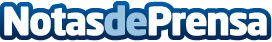 G2 Esports se proclama campeón del split de verano de la LECLos de Carlos "Ocelote" Rodríguez vencieron a Fnatic en una final de infarto que se decidió en el quinto y definitivo partido. Fnatic consiguió el pase a la final tras derrotar al Schalke 04 por 3-0. La retransmisión en castellano de la LVP batió récords con 77.000 espectadores simultáneosDatos de contacto:Francisco Diaz637730114Nota de prensa publicada en: https://www.notasdeprensa.es/g2-esports-se-proclama-campeon-del-split-de Categorias: Telecomunicaciones Juegos Otros deportes Gaming http://www.notasdeprensa.es